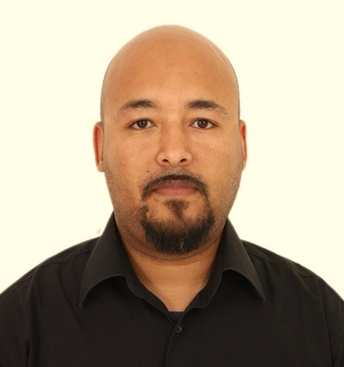 RESUMENAME: Salah YEAR OF BIRTH:  17 / 10 / 1976 NATIONALITY: Sudanese EMAIL: saleh.379760@2freemail.com  EDUCATION: Near East University (N.E.U), N. Cyprus  B.Sc. (Honor) in Architectural Engineering  July 2007  COMPUTER SKILLS: AutoCAD, SKETCHUP, REVIT,     Microsoft Word & Excel LANGUAGES : Arabic / English / Russian / Turkish   CAREER SUMMARY: 9 years of professional experience    In technical and design field in UAE.      RELEVANT EXPERIENCE  January 2008 –December 2014     DAR Consult - Dubai, U.A.E.        ( Architect / Site Architect )  April 2015 to  April  2016    Abbas Mohd Contracting EST - Dubai, U.A.E.   (Architect)   July 2016  to Present Chawla Architects & Consulting Engineers   ( Project Architect / coordinator ) Projects Handled: H.H. Sheik Ahmed Bin Rashid Al Maktoum (B + G + 2) Office Bldg. on Al Saffa 1st. 6 months / Assisted Lead Architect with Internal changes in design according to client’s requirements, elevations & sections.3 Fishing  Harbor’s ( Dubai customs )  (J1 / S1 /  S2)  Multi-Story  &  Commercial Development on  Jumeira - 1 &  Um Suqaim 1 , 2 . 1 year / Major Upgrades to the overall design & surrounding services on each plot, elevations & sections.  Given jumeira -1 to handle (plans /elevations/ sections)   including some site visits.Um Hurrair Hospital for Fatima Abdullah Yousef Khoory (3B+G+M+5) At Um Hurrair 1st. 9 months / Step by step Coordination with MEP dept. due to function of the building, many changes on the elevations to comply with client taste.  Technical changes internally to fulfil building requirements. (Plans / elevations)Emaar -   Arabian Ranches 2 School (G+2) Primary & Nursery at Wadi Al Safa 7. 9 months /    Updates to plans & Elevations of the primary school + handled Elevations & sections on the nursery.Mr. Juma Al Majid (2+B+G+M+5) Commercial+ Residential Bldg. on Al Hamriya, Dubai.  8months / development of the commercial area to include more services & some changes to the residential blocks. (Elevations / sections /details)TAJ Hotel (B+G+2M+2P+29) Hotel bldg. Aspect Tower / Business Bay              (Site Architect). (1.6 yrs.)  June 2013 to Dec 2014         Coordination between Client & the contractor on site , inspection of daily work  progress,                  attending weekly meetings with the client to discuss progress and pending  , giving assistance       to  MEP & contractor , modifying drawings on site to suit client’s needs .            Villas: Al Hamra Village Phase 3 - Town Houses Type B (8 Units) at Ras Al Khaima. 5 months / Generated (plans / elevations) under Senior Architect.Mr. Hussain Lootah Villa (G + 1) At the Palm -074 (Interior). 8 months / Collaboration between interior design & technical dept.  Modification to internal plans and elevations. Assisted interior designer in detail drawings & plans Responsibilities:  (Consultant)Built CAD drawings based on information provided by customers and engineers. Supported and assisted lead architect in all phases of a major project.      Completed working drawings on several projects (Commercial / high rise). Collaborated with structure & design to achieve fully functioning set of drawings.  Had supervision over small teams (Draftsmen & Jr. Architects). Coordination between Client & the contractor, inspection of work progress, solving site related issues   Arch / MEP.           DM & DCD & RTA  Discussions  & follow ups .  Responsibilities:  (Contractor)DM  & DCD  submissions online & follow upsSite visit’s Supervision  of small teams ( draftsmen )